Study Guide for Final ExamWhat is Strength?Muscular strength: ______________________________________________________________Muscular endurance: ____________________________________________________________Elements of Muscular Fitness_________________: _____________________________________________________Why is cardiovascular endurance the most important? ____________________________________________: ______________________________________________________________________: _____________________________________________________What is Muscle?Muscle is made up of  ____% water and ____% protein3 Types of Muscle________________  example: _____________________________________________________________  example: _____________________________________________________________  example: _____________________________________________Roles Muscles Play_________________: prime mover, muscle primarily responsible to produce movement_________________: muscle in opposition to the agonist_________________: hold the joint steady while other muscles produce movement_________________: muscles that contract to prevent unwanted actionTypes of Muscle ContractionsIsometric: _____________________________________________________________________Example: _________________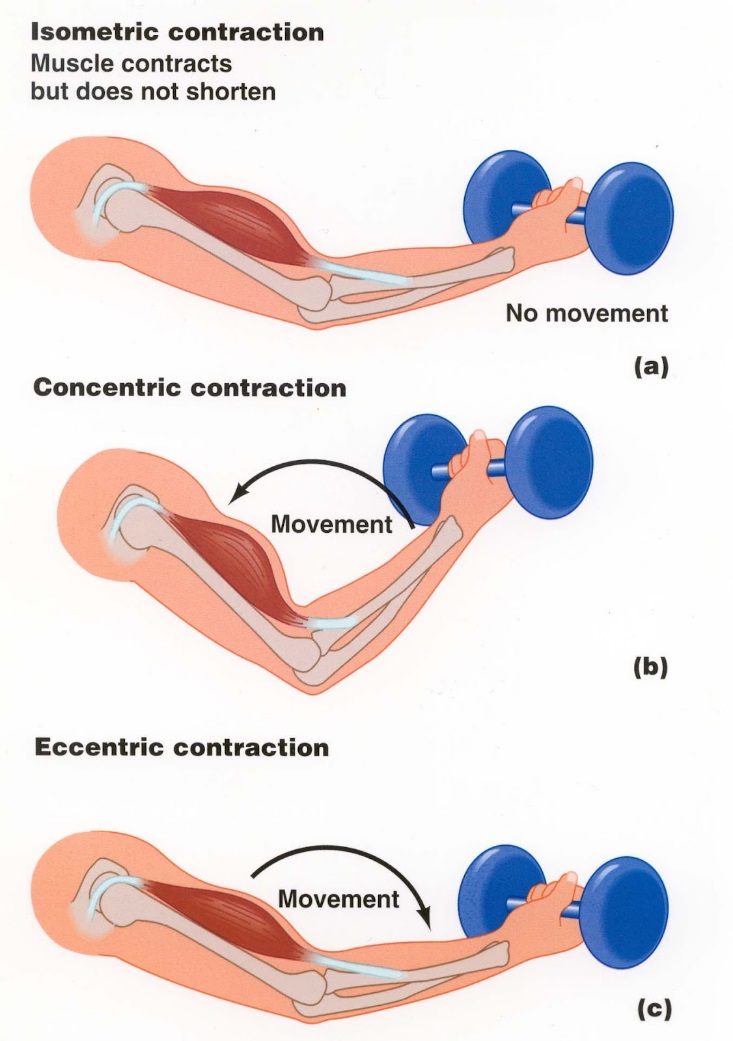 General Training PrinciplesPrincipleof Overload: ______________________________________________________F: _____________________I:  _____________________  T: ______________________Principle of Progression: ________________________________________________________________________Principle of Specificity: ________________________________________________________________________General Training TermsReps: ____________________________________  	Sets:____________________________________________: increase in muscle size________________________: decrease in muscle sizeResistance: ________________________________________________________________1RM stands for: ____________________________________________________________Plyometrics: _______________________________________________________________10 Principles of Resistance Training________________________; ___________________________________________________________________; ___________________________________________________________________; ___________________________________________________________________; ___________________________________________________________________; ___________________________________________________________________; ___________________________________________________________________; ___________________________________________________________________; ___________________________________________________________________; ___________________________________________________________________; ___________________________________________Nutrition/SupplementsBody’s sources of energy____________________                        ____________________                      _________________________________ repairs and builds muscleGeneral Rule: ______ gram of protein per _____________ _______________________________ __________________ increase testosterone.  Many ______________ _____________ are associated with anabolic steroids__________________= Most Important NutrientWhat is the best way to lose weight? _______________ & ____________________Muscle DiagramAnterior View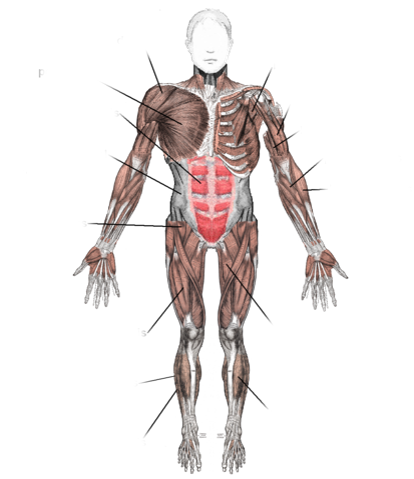 Posterior View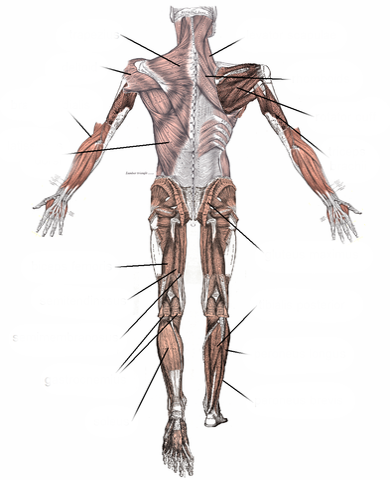 